    проект 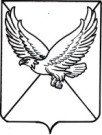 АДМИНИСТРАЦИЯ  ПЕРВОМАЙСКОГО СЕЛЬСКОГО ПОСЕЛЕНИЯЛЕНИНГРАДСКОГО РАЙОНАП О С Т А Н О В Л Е Н И Еот   ________________                                                                                        № ___поселок Первомайский«О мерах по предупреждению гибели людей в период купального сезона на водных объектах Первомайского сельского поселения Ленинградского района»В целях снижения и предупреждения гибели людей на водных объектах, находящихся на территории Первомайского сельского поселения  Ленинградского района и обеспечения их безопасности в период проведения купального сезона, реализации плана мероприятий по обеспечению безопасности людей на водных объектах Первомайского сельского поселения Ленинградского района, утвержденного главой Первомайского сельского поселения  Ленинградского района, п о с т а н о в л я ю:1. Определить  следующие  водные  объекты, в которых запрещены купание, забор (изъятие) воды для целей питьевого и хозяйственно-бытового водоснабжения,  водопой домашних животных:1) канал, пруды № 1,2,3  в поселке Звезда;2) канал, расположенный на территории земельных участков, принадлежащих обществу с ограниченной ответственностью «Виктория» в поселке Первомайский. 2. Назначить ответственным за выполнение комплекса необходимых мероприятий, направленных на предупреждение  гибели и травматизма людей  на воде  землеустроителя администрации сельского поселения   С.Ю. Троценко.        3. Начальнику общего отдела  администрации Первомайского сельского поселения М.П.Малыш совместно с руководителями органов территориально-общественного самоуправления систематически проводить разъяснительную работу среди населения о мерах и правилах безопасности людей и запрете купания в необорудованных местах. 4. Землеустроителю администрации Первомайского сельского поселения С.Ю.Троценко:1) в срок до 1 июня текущего года установить на водных объектах знаки о запрещении купания;2) организовать в установленном порядке проверки стихийно образованных мест отдыха на водоемах.5. Рекомендовать участковому уполномоченному полиции обеспечить  безопасность людей и правопорядок, не допускать употребления спиртных напитков в местах, прилегающих к водным объектам.6. Рекомендовать директорам муниципальных бюджетных образовательных учреждений:1) провести в образовательных и детских дошкольных учреждениях с детьми и с их родителями разъяснительную работу по правилам поведения у воды и на воде, приемам оказания первой медицинской помощи, о запрете  купания на водных объектах, перечисленных в пункте 2 данного постановления;2) при отправке детей на летний отдых к морю проводить с ними инструктажи и доведение мер безопасности при купании и пользовании плавательными средствами; особое внимание обратить на подготовку руководителей, организаторов отдыха детей.7. Контроль за выполнением настоящего постановления оставляю за собой.8. Постановление администрации Первомайского сельского поселения от 22 июня 2018 года №41 «О мерах по предупреждению гибели людей на водных объектах Первомайского сельского поселения  Ленинградского район в период купального сезона 2018 года» признать утратившим силу.9. Данное постановление вступает в силу со дня его обнародования, подлежит размещению на официальном сайте администрации Первомайского сельского поселения Ленинградского района и распространяется на правоотношения до признания утратившим силу данного постановления.Глава Первомайского сельскогопоселения Ленинградского  района                                                   А.В.АракчееваПроект подготовил и внёс:Землеустроитель администрации Первомайского сельского поселения                                                С.Ю. ТроценкоПроект согласован:начальник общего отдела администрации Первомайского сельского  поселения                       М.П.МалышДиректор МБОУ СОШ № 7                                                               Т.Н.Солошенко Директор МБОУ  ООШ № 21                                                            М.В.СеливановДиректор МБДОУ детский сад № 23                                                     Е.И. Добижа 